Pionýr, z. s. – 241. pionýrská skupina LEDŇÁČEK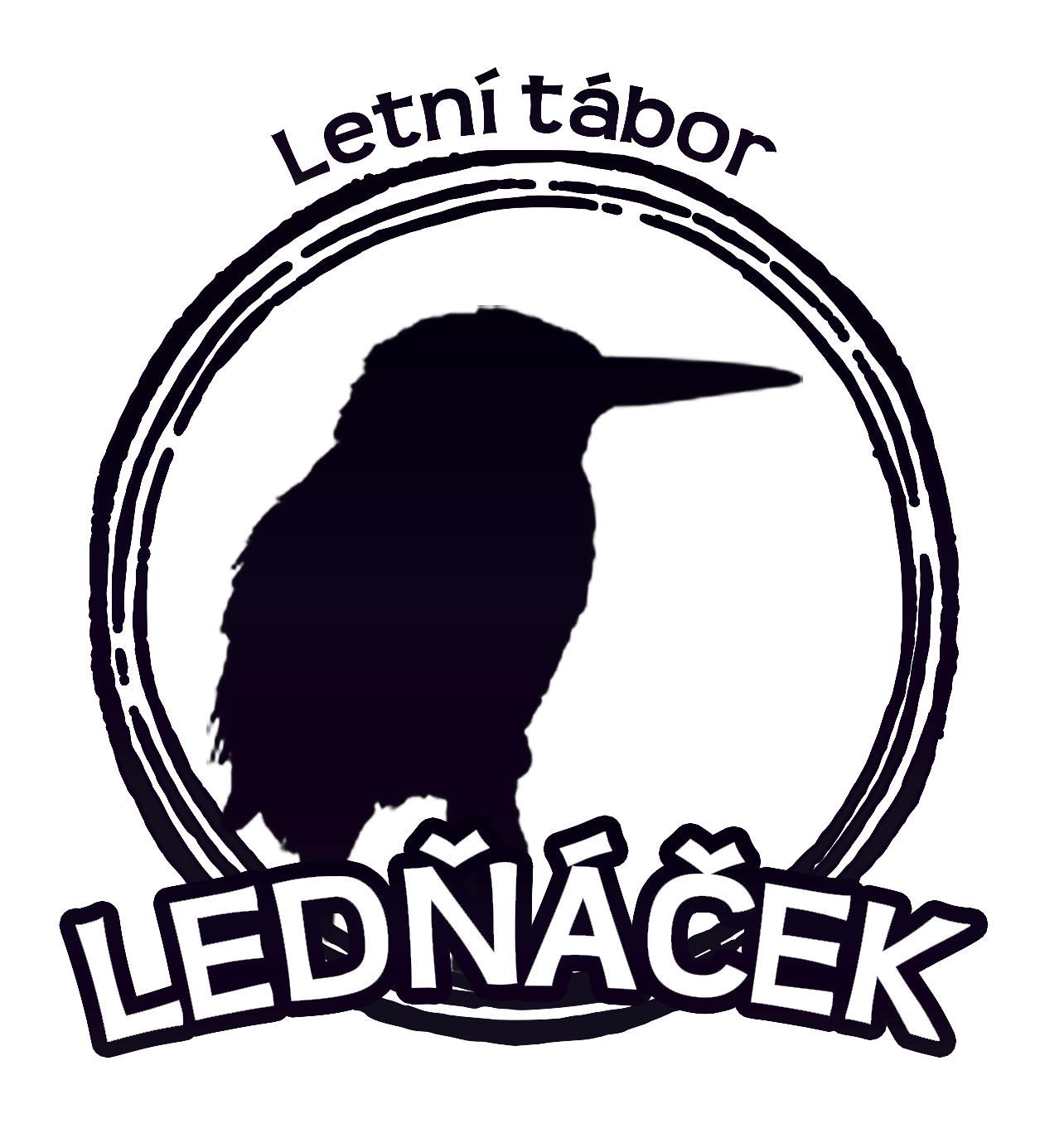 P. Greiner, Řehořova 936/35, Praha 3, 130 00email: pavel.greiner@seznam.czmobil: +420 608 962 145POSUDEK O ZDRAVOTNÍ ZPŮSOBILOSTI DÍTĚTEk účasti na zotavovací akciTábor v Rosovicích u Dobříše, v termínu 4. 7. – 19. 7. 2023JMÉNO A PŘÍJMENÍ posuzovaného dítěteDATUM narození:ADRESA místa trvalého pobytu nebo jiného pobytuČást A) Posuzované dítě k účasti na zotavovací akcije zdravotně způsobilé *není zdravotně způsobilé *je zdravotně způsobilé za podmínky (s omezením):Posudek je platný 24 měsíců od data jeho vydání, pokud v souvislosti s nemocí v průběhu této doby nedošlo ke změně zdravotní způsobilosti.Část B) Potvrzení o tom, že dítěse podrobilo stanoveným pravidelným očkováním	ANO	-        NE*je proti nákaze imunní (typ/ druh):má trvalou kontraindikaci proti očkování (typ/ druh):je alergické na:dlouhodobě užívá léky (typ/druh, dávka):PODPIS LÉKAŘE, datum vystaveníPoučení:Proti části A) tohoto posudku je možno podat podle ustanovení §77 odst.2 zákona č.20/1966 Sb., o péči a zdraví lidu, ve znění pozdějších předpisů, návrh na jeho přezkoumání do 15 dnů ode dne, kdy se oprávněné osoby dozvěděly o jeho obsahu. Návrh se podává písemně vedoucímu zdravotnického zařízení (popř. lékaři provozující zdravotnické zařízení vlastním jménem), které posudek vydalo. Pokud vedoucí zdravotnického zařízení (popř. lékař provozující zdravotnické zařízení vlastním jménem) návrhu nevyhoví, předloží jej jako odvolání odvolacímu orgánu.Jméno, popř. jména a příjmení oprávněné osoby:Vztah k dítěti:Oprávněná osoba převzala posudek do vlastních rukou dne:										podpis oprávněné osobyPosudek byl oprávněné osobě do vlastních rukou doručen dne: (stvrzuje se přiloženou „Doručenkou“) * Nehodící škrtněte